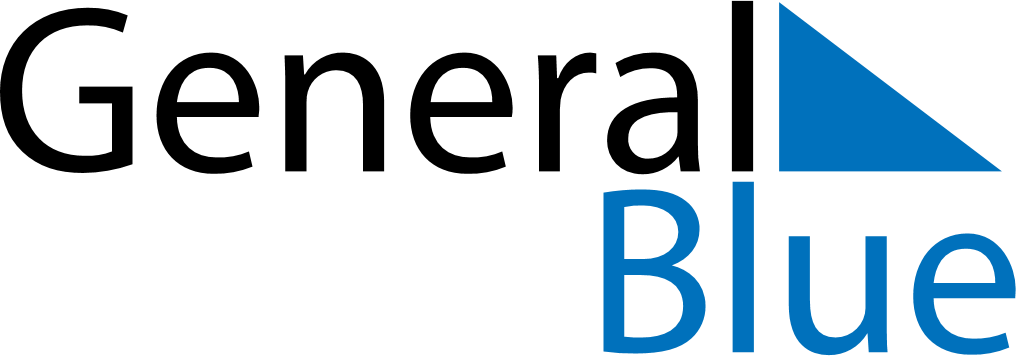 December 2024December 2024December 2024December 2024MonacoMonacoMonacoSundayMondayTuesdayWednesdayThursdayFridayFridaySaturday1234566789101112131314Immaculate Conception15161718192020212223242526272728Christmas Day293031